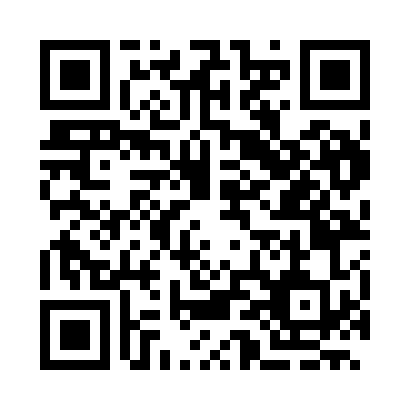 Prayer times for Kuklen, BulgariaWed 1 May 2024 - Fri 31 May 2024High Latitude Method: Angle Based RulePrayer Calculation Method: Muslim World LeagueAsar Calculation Method: HanafiPrayer times provided by https://www.salahtimes.comDateDayFajrSunriseDhuhrAsrMaghribIsha1Wed4:286:161:186:158:2010:022Thu4:266:151:186:168:2110:033Fri4:246:141:186:168:2210:054Sat4:226:121:186:178:2310:075Sun4:206:111:186:188:2410:086Mon4:196:101:176:188:2610:107Tue4:176:091:176:198:2710:128Wed4:156:081:176:198:2810:139Thu4:136:061:176:208:2910:1510Fri4:116:051:176:218:3010:1611Sat4:106:041:176:218:3110:1812Sun4:086:031:176:228:3210:2013Mon4:066:021:176:228:3310:2114Tue4:056:011:176:238:3410:2315Wed4:036:001:176:248:3510:2416Thu4:015:591:176:248:3610:2617Fri4:005:581:176:258:3710:2718Sat3:585:571:176:258:3810:2919Sun3:575:561:176:268:3910:3120Mon3:555:551:176:268:4010:3221Tue3:545:551:186:278:4110:3422Wed3:525:541:186:288:4210:3523Thu3:515:531:186:288:4310:3624Fri3:505:521:186:298:4410:3825Sat3:485:521:186:298:4510:3926Sun3:475:511:186:308:4510:4127Mon3:465:501:186:308:4610:4228Tue3:455:501:186:318:4710:4329Wed3:435:491:186:318:4810:4530Thu3:425:491:186:328:4910:4631Fri3:415:481:196:328:5010:47